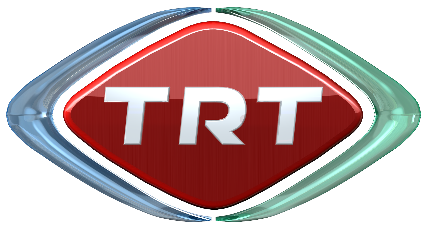 												3.05.2018KAMUOYUNA SAYGIYLA DUYURULURBir dış yapım firması tarafından Konya’da çekimleri süren dizi setinde tüm TRT ailesini derinden üzen bir kaza yaşanmıştır. Kazada bir yardımcı oyuncu ve sette görevli olan babasını ziyarete gelen bir çocuk yaralanmıştır. Hayati tehlikesi olmayan yaralıların tedavileri halen sürmektedir. Kazanın olduğu ilk andan itibaren yaralıların tedavi süreci ve soruşturma aşamaları kurumumuz tarafından yakından takip edilmektedir.Gelişmeler kamuoyu ile paylaşılacaktır. Saygıyla duyurulur.